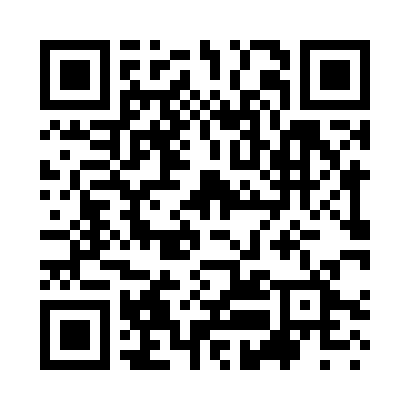 Prayer times for Viedma, ArgentinaWed 1 May 2024 - Fri 31 May 2024High Latitude Method: NonePrayer Calculation Method: Muslim World LeagueAsar Calculation Method: ShafiPrayer times provided by https://www.salahtimes.comDateDayFajrSunriseDhuhrAsrMaghribIsha1Wed6:267:591:093:566:197:462Thu6:278:001:093:556:177:453Fri6:288:011:093:546:167:444Sat6:288:021:093:536:157:435Sun6:298:031:093:526:147:426Mon6:308:041:093:516:137:417Tue6:318:051:093:506:127:408Wed6:328:061:083:496:107:399Thu6:338:071:083:486:097:3810Fri6:348:081:083:476:087:3711Sat6:348:091:083:466:077:3712Sun6:358:101:083:456:067:3613Mon6:368:111:083:456:057:3514Tue6:378:121:083:446:047:3415Wed6:388:131:083:436:037:3316Thu6:388:141:083:426:037:3317Fri6:398:151:083:426:027:3218Sat6:408:161:083:416:017:3119Sun6:418:171:093:406:007:3120Mon6:418:171:093:405:597:3021Tue6:428:181:093:395:597:2922Wed6:438:191:093:395:587:2923Thu6:448:201:093:385:577:2824Fri6:448:211:093:375:577:2825Sat6:458:221:093:375:567:2726Sun6:468:231:093:375:557:2727Mon6:468:231:093:365:557:2728Tue6:478:241:093:365:547:2629Wed6:488:251:103:355:547:2630Thu6:488:261:103:355:537:2531Fri6:498:261:103:355:537:25